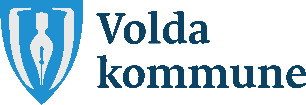 Leverandøren skal fylle ut skjemaet og signere under tabellen_____________________ gir med dette vedlagte tilbod i samsvar med dei vilkår som kjem fram av konkurransegrunnlaget.    Vi vedstår oss vårt tilbod i 3 månadar rekna frå tilbodsfristens utløp, eller til den dato som er angjeve i konkurransegrunnlaget. Tilbodet kan aksepterast av oppdragsgjevar kva tid som helst fram til utløp av vedståingsfristen.Leverandøren skal fylle ut prisskjema og signere under tabellen.Firmanamn:Org. Nummer:Postadresse:Besøksadresse:Telefonnummer:Kontaktperson:Telefonnummer:Mobilnummer:E-postadresse:StadDatoUnderskrift/firmastempelNamn med blokkbokstavarVi kan tilby følgjande prisar eks. mva., inkl. alle avgifter og leveranse til Volda kommune:Vi kan tilby følgjande prisar eks. mva., inkl. alle avgifter og leveranse til Volda kommune:Vi kan tilby følgjande prisar eks. mva., inkl. alle avgifter og leveranse til Volda kommune:Vi kan tilby følgjande prisar eks. mva., inkl. alle avgifter og leveranse til Volda kommune:FASTPRISARPRIS1. TOTALPRIS UTBETRING AV VEGKr,-Pris for nødvendig utstyr og masse for utbetring av ca 40m2 av E39. Ikkje inkludert timeprisar for personell og maskiner.2. TOTALPRIS UTBETRING AV AVLØPSLEIDNINGKr ,-Totalpris for deler og utstyr som inngår i utskifting av avløpsleidning frå kum og austover gjennom kulvert. Ikkje inkludert timeprisar for personell og maskiner.3. RIGG OG DRIFTKr,-Alle kostnadar for rigg og drift, som beskrive i konkurransegrunnlaget.TIMEPRISARPRIS1. HJELPEMANNKr,-2. GRAVEMASKIN MED FØRARKr,-3. LASTEBIL/TRAKTOR MED FØRARKr,-OPSJONPRIS1. TOTALPRIS FLYTTING AV KUMKr,-Prisen skal inkludere alle kostnader for å flytte kum og legge om leidningsnett kopla til denne.StadDatoUnderskrift og evt. stempelNamn med blokkbokstavarTILBODSBREV1. SKILDRING AV GJENNOMFØRINGA AV OPPDRAGET:2. PERSONELL SOM SKAL NYTTAST I OPPDRAGET, MED EININGSPRISAR:3. MASKINER/UTSTYR SOM SKAL NYTTAST I OPPDRAGET, MED EININGSPRISAR:4. ANDRE EININGSPRISAR SOM INNGÅR I PROSJEKTET:5. EVENTUELLE ATTERHALD OG AVVIK:   Vi har ingen avvik/atterhald i tilbodet.    Vi har følgjande avvik/atterhald i tilbodet:6. OVERSIKT OVER OPPLYSNINGAR SOM ER UNNATEKE INNSYN:Om det er opplysningar som er unnateke innsyn, skal det òg leverast sladda tilbod.7. OPPSTART OG LEVERINGSTID:8. SKILDRING AV TIDLEGARE OPPDRAG: